Nature all Around Us Picture Vocabulary: Pre-K BINGO Game Board-Have your child first identify the pictures. Use beans or buttons as BINGO pieces to play the game. You may also cut the pictures and group them into a weather and things that grow category.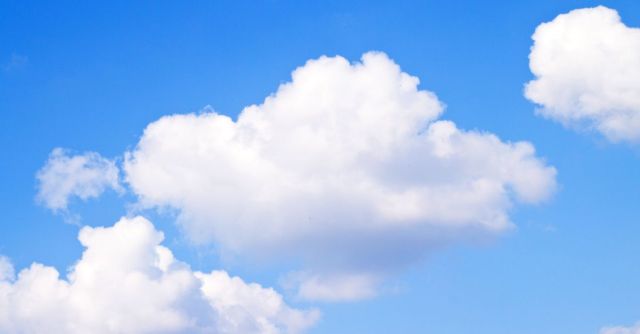 Clouds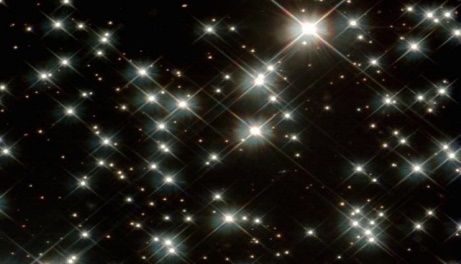 Stars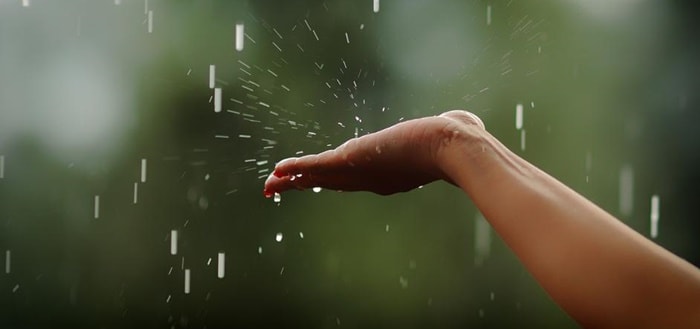 raindrops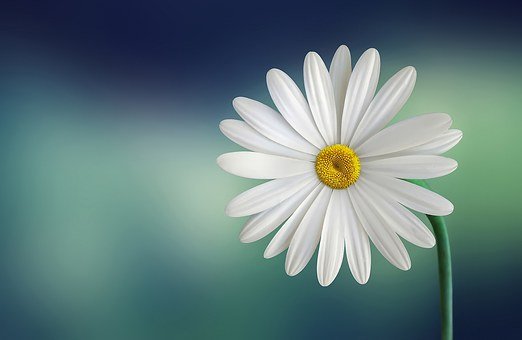 Flower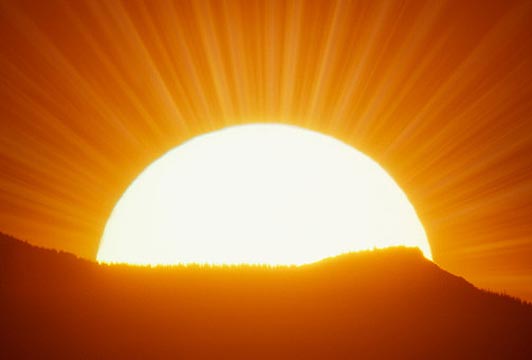 Sun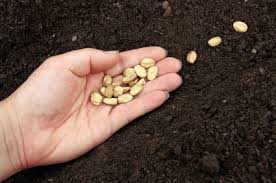 Seeds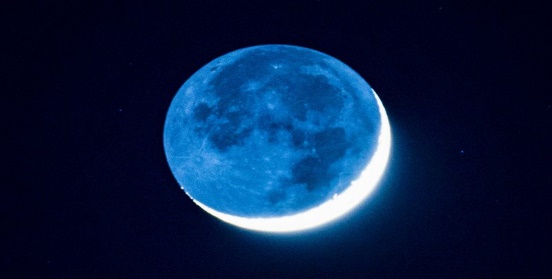 Moon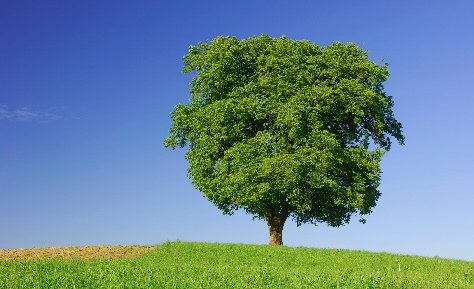 Tree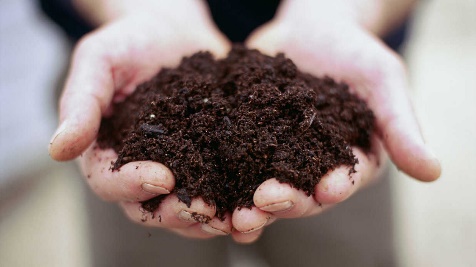 Soil